Supplementary MaterialsThe mitochondrial genome of the endemic and endangered ‘trumpet nosed’ bat Musonycteris harrisoni (Chiroptera: Phyllostomidae)S. Basaldúa-González1,+, Milena A. Rodriguez-Pilco2,+, Y. T. Gutiérrez-Guerrero3, J. Ortega4, J. A. Baeza5,6,7,*1Laboratorio de Bioconservación y Manejo, Posgrado en Ciencias Quimicobiológicas, Departamento de Zoología, Escuela Nacional de Ciencias Biológicas, Instituto Politécnico Nacional. 11340 Mexico City, Mexico. sonia.basaldua55@gmail.com  2Facultad de Ciencias Biológicas, Universidad Nacional de San Agustin, Av. Daniel Alcides Carrion s/n, Arequipa 04001, Peru. milealee101@gmail.com 3Museum of Vertebrate Zoology, Departamento de Biologia Integrativa, University of California Berkeley, Berkeley, CA, US. ygutierrezgro@berkeley.edu4Laboratorio de Bioconservación y Manejo, Posgrado en Ciencias Quimicobiológicas, Departamento de Zoología, Escuela Nacional de Ciencias Biológicas, Instituto Politécnico Nacional. 11340 Mexico City, Mexico. artibeus2@aol.com5Department of Biological Sciences, Clemson University, 132 Long Hall, Clemson, SC 29634, USA. baeza.antonio@gmail.com6Smithsonian Marine Station at Fort Pierce, 701 Seaway Drive, Fort Pierce, FL 34949, USA. baeza.antonio@gmail.com7Departamento de Biología Marina, Facultad de Ciencias del Mar, Universidad Católica del Norte, Larrondo, Coquimbo 1281, Chile. baeza.antonio@gmail.com* corresponding author, + equal authorshipSupplementary MaterialsTable S1: Microsatellites present in the control region (CR) of Musonycteris harrisoni.Table S2. Tandem repeats finder results for the control region of the mitochondrial genome of Musonycteris harrisoni.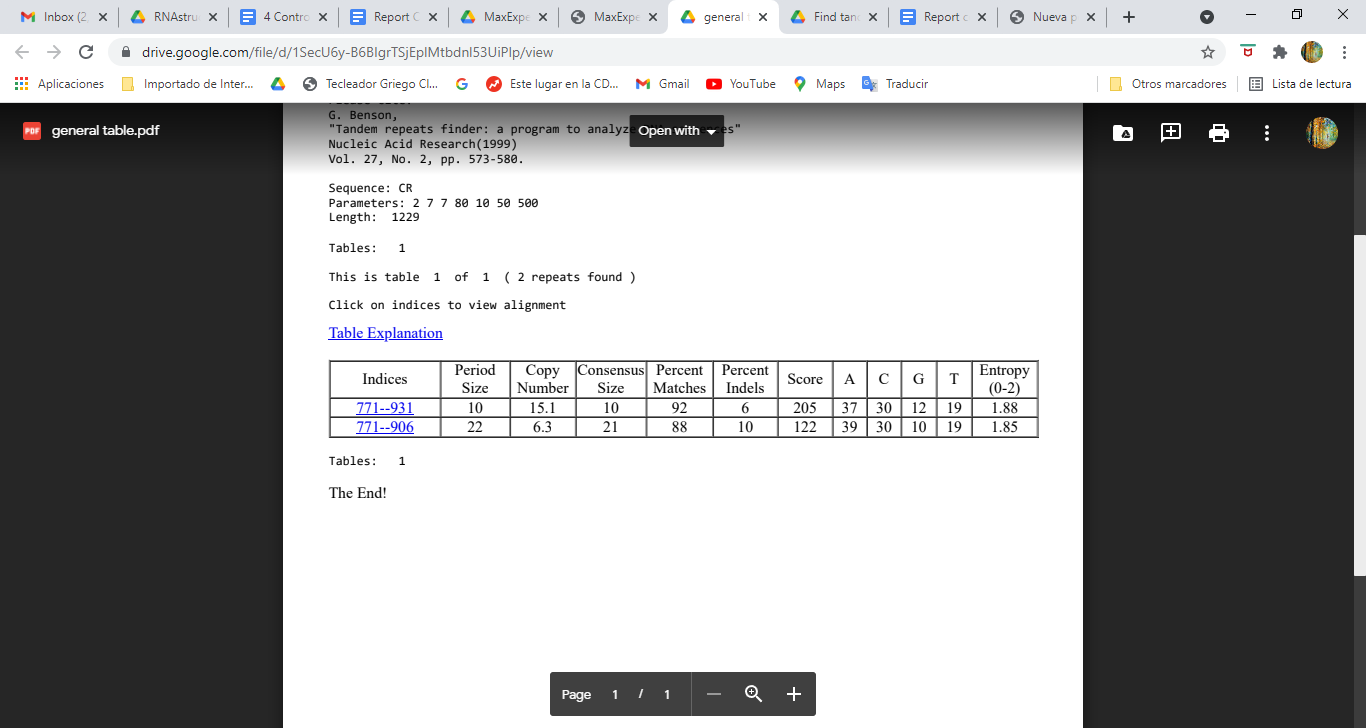 Consensus pattern (10 bp): GTATACACACConsensus pattern (21 bp): GTATACACACACGTATAACAC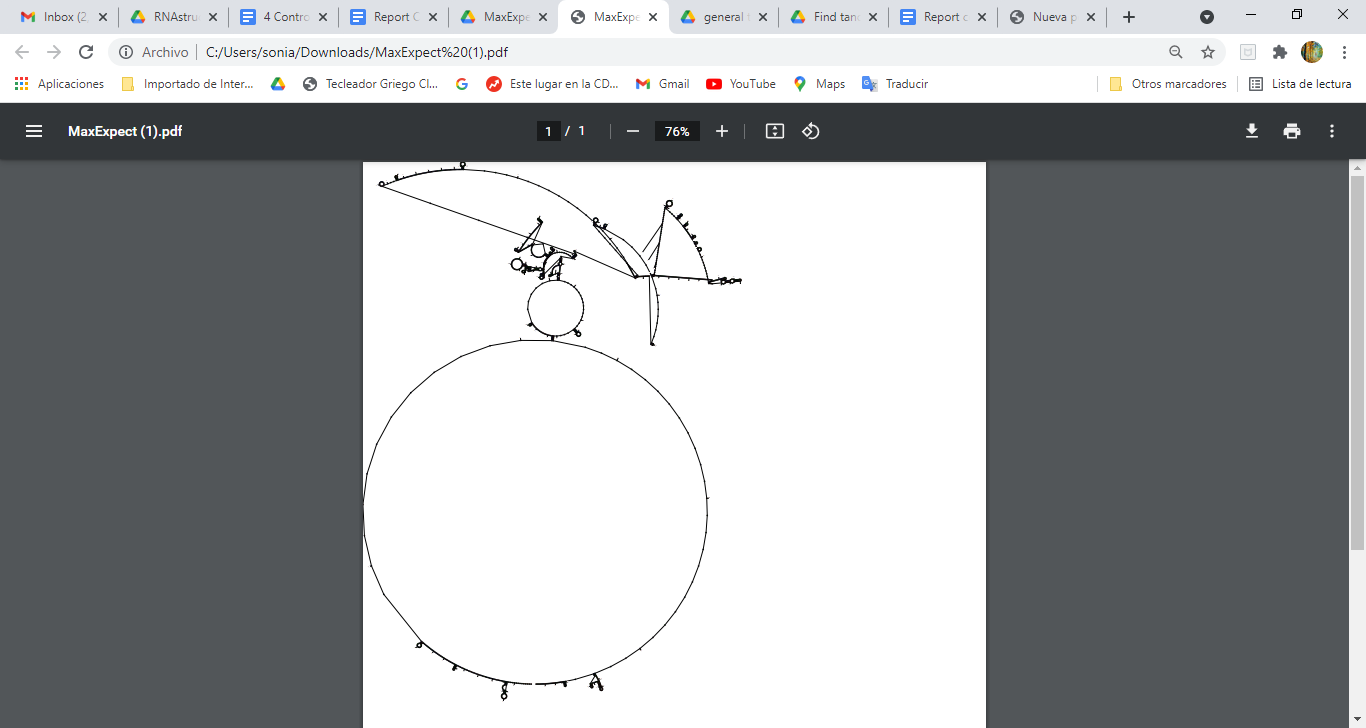 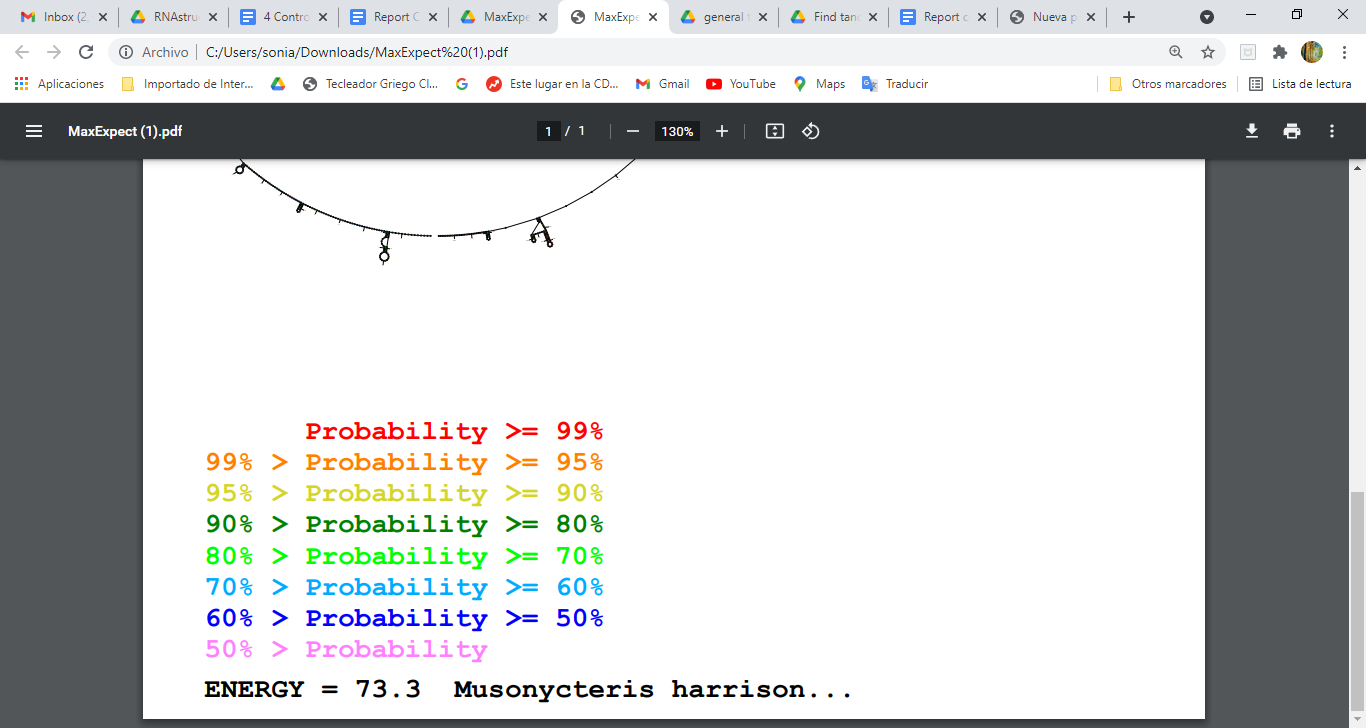 Figure S1a. Secondary Structure for the control region of the mitochondrial genome of Musonycteris harrisoni.Figure S1b. Secondary Structure for the control region of the mitochondrial genome of Musonycteris harrisoni.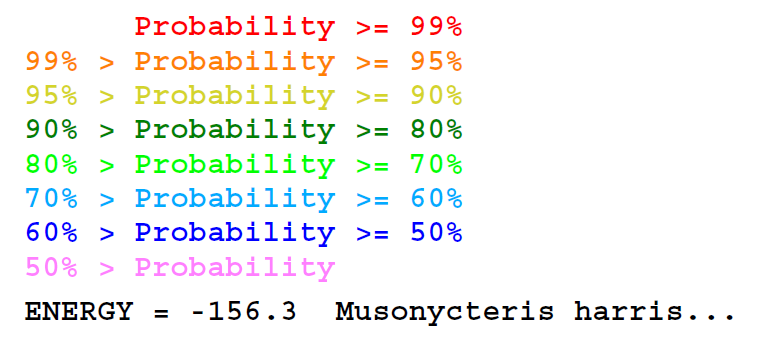 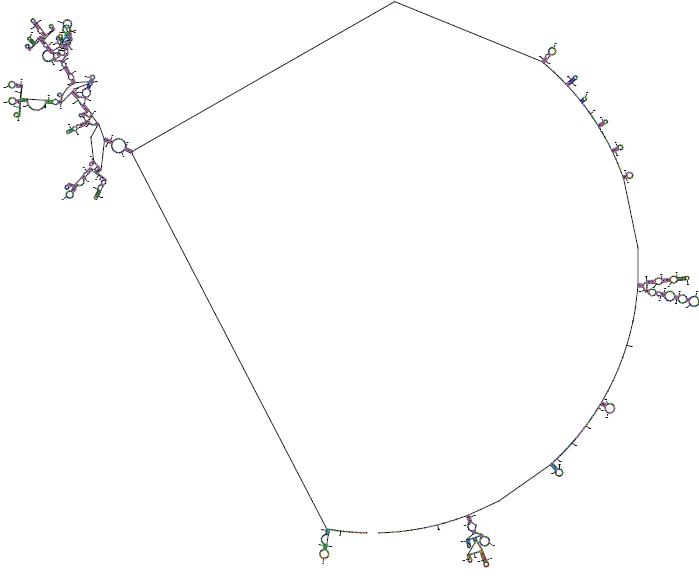 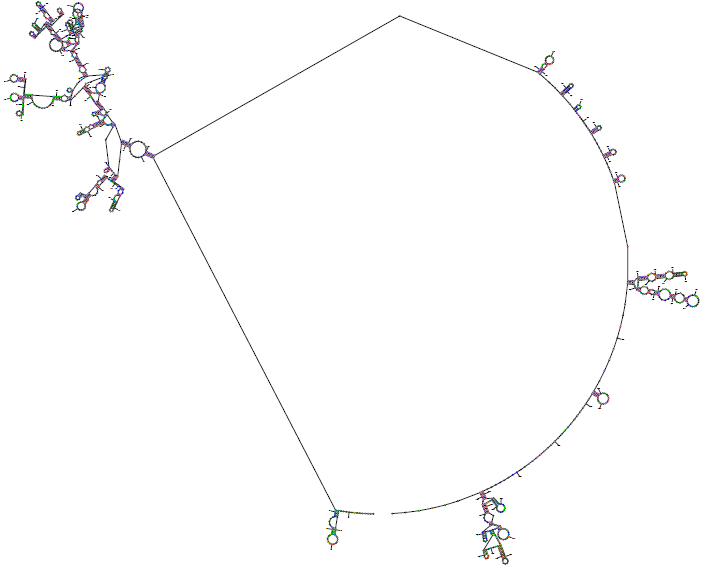 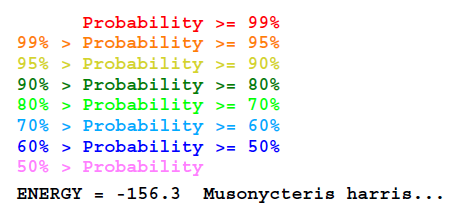 Figure S1c. Secondary Structure for the control region of the mitochondrial genome of Musonycteris harrisoni.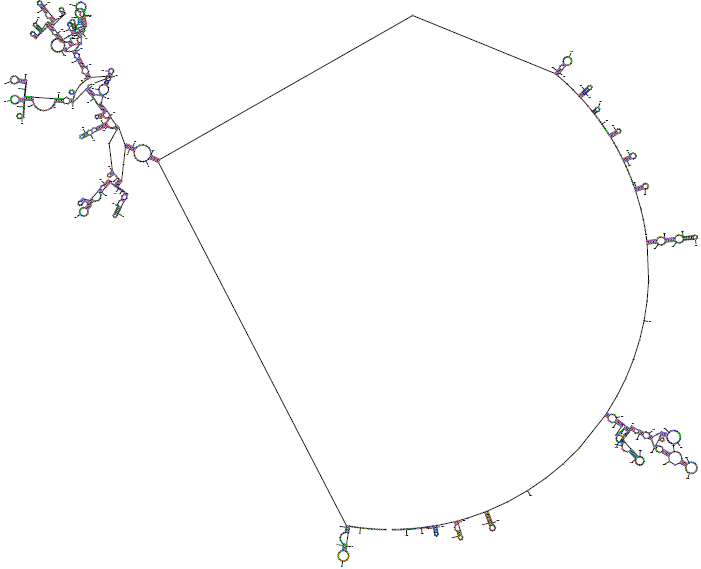 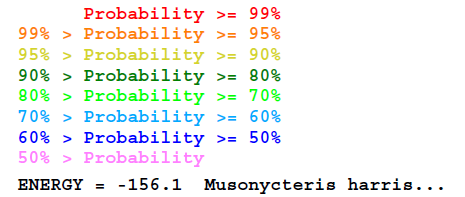 Figure S1d. Secondary Structure for the control region of the mitochondrial genome of Musonycteris harrisoni.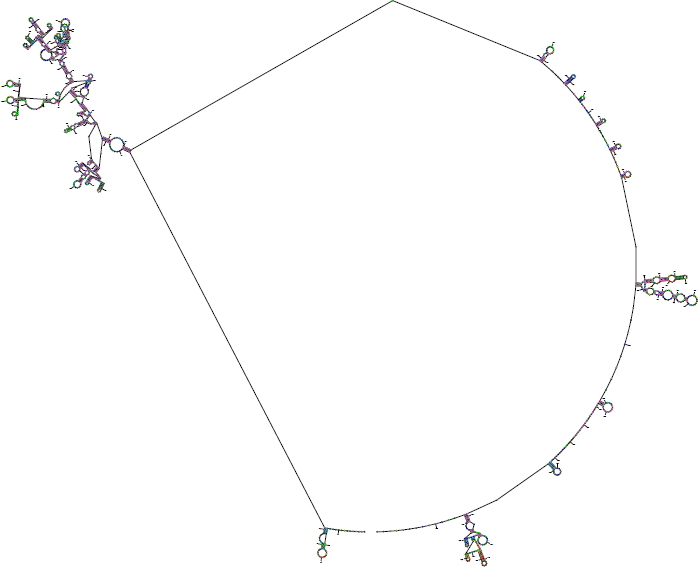 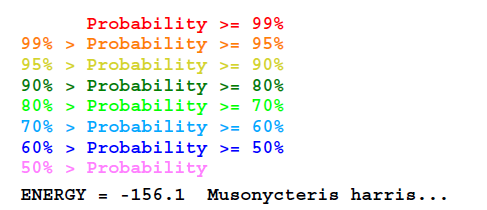 Figure S1e. Secondary Structure for the control region of the mitochondrial genome of Musonycteris harrisoni.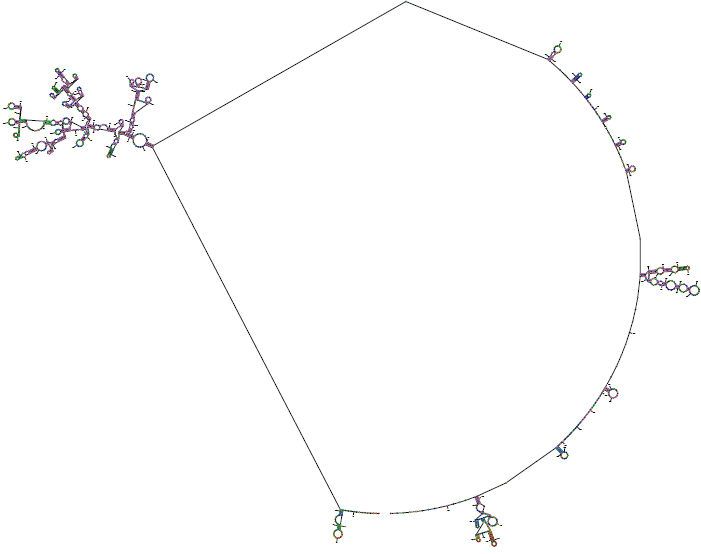 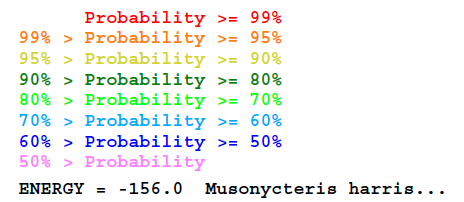 Figure S1f. Secondary Structure for the control region of the mitochondrial genome of Musonycteris harrisoni.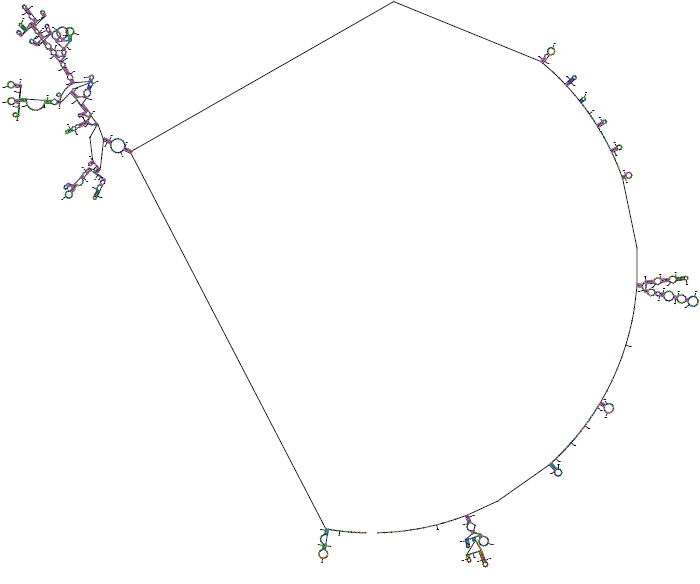 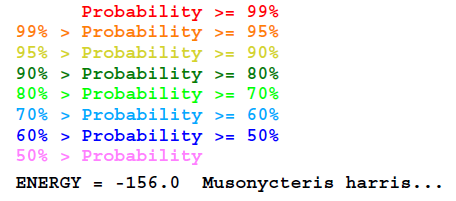 Figure S1g. Secondary Structure for the control region of the mitochondrial genome of Musonycteris harrisoni.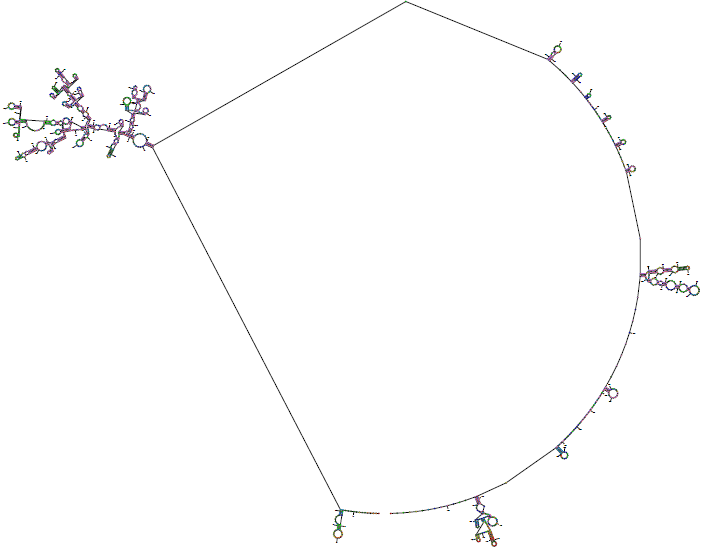 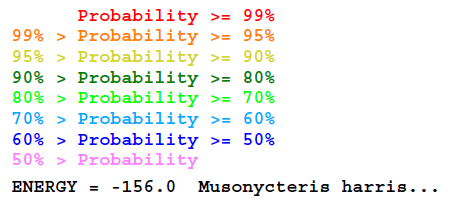 Figure S1h. Secondary Structure for the control region of the mitochondrial genome of Musonycteris harrisoni.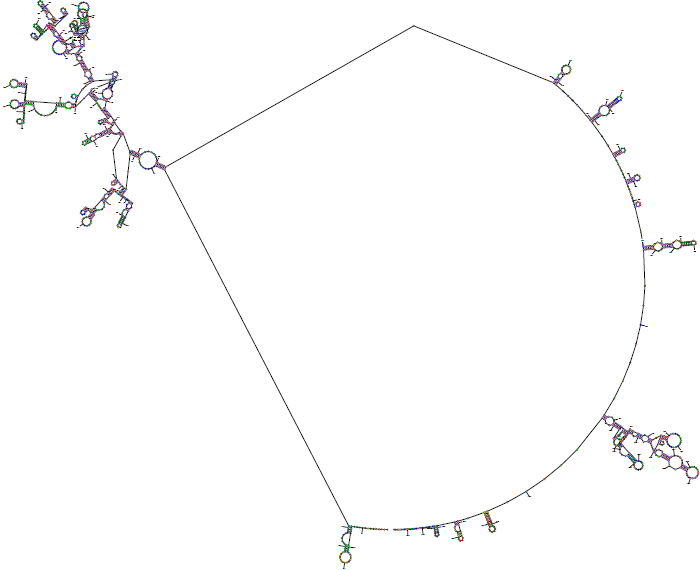 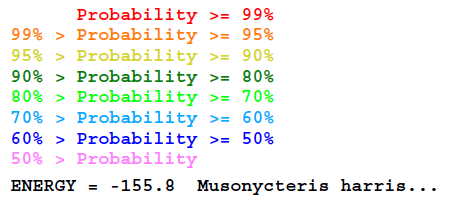 Figure S1i. Secondary Structure for the control region of the mitochondrial genome of Musonycteris harrisoni.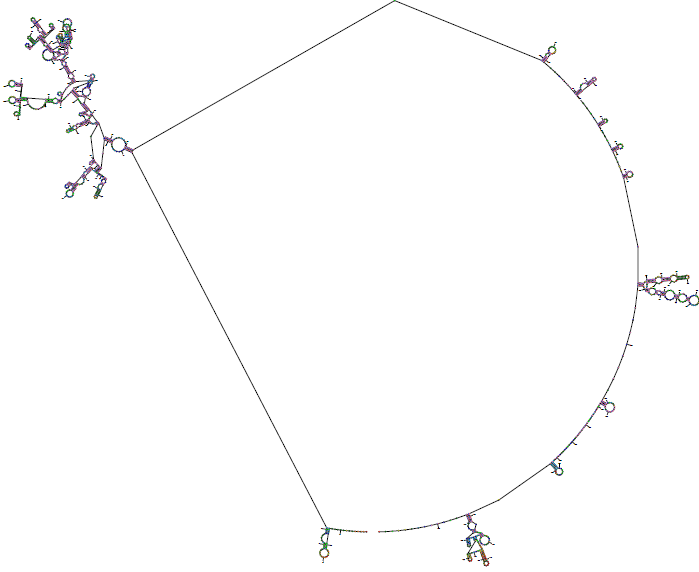 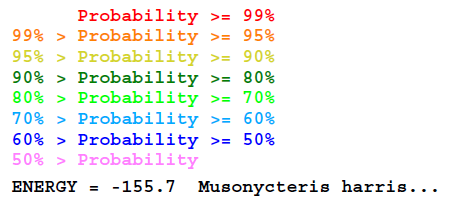 Figure S1j. Secondary Structure for the control region of the mitochondrial genome of Musonycteris harrisoni.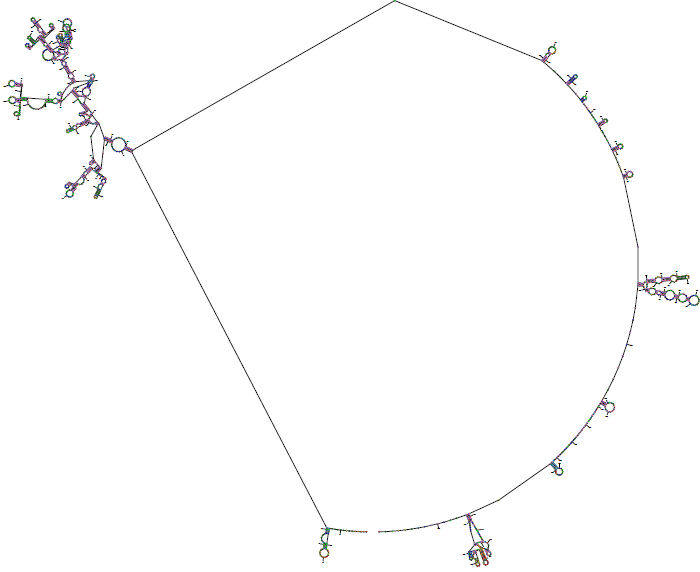 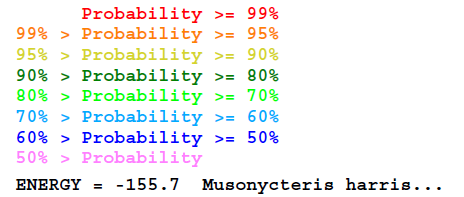 Figure S1k. Secondary Structure for the control region of the mitochondrial genome of Musonycteris harrisoni.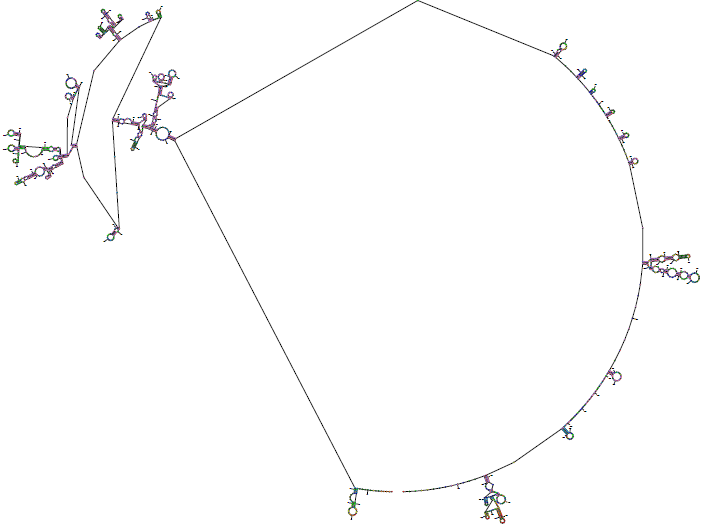 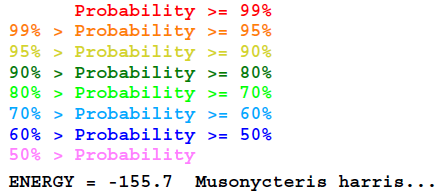 Figure S1l. Secondary Structure for the control region of the mitochondrial genome of Musonycteris harrisoni.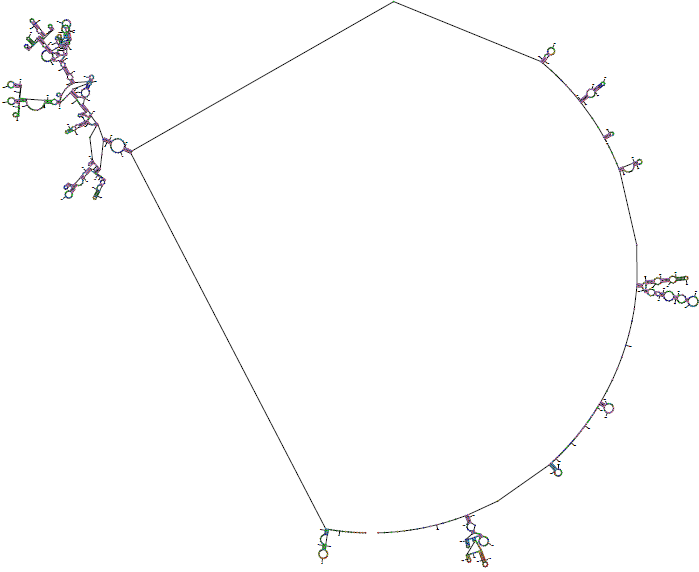 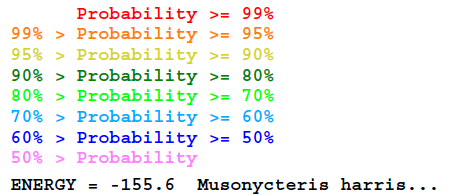 Figure S1m. Secondary Structure for the control region of the mitochondrial genome of Musonycteris harrisoni.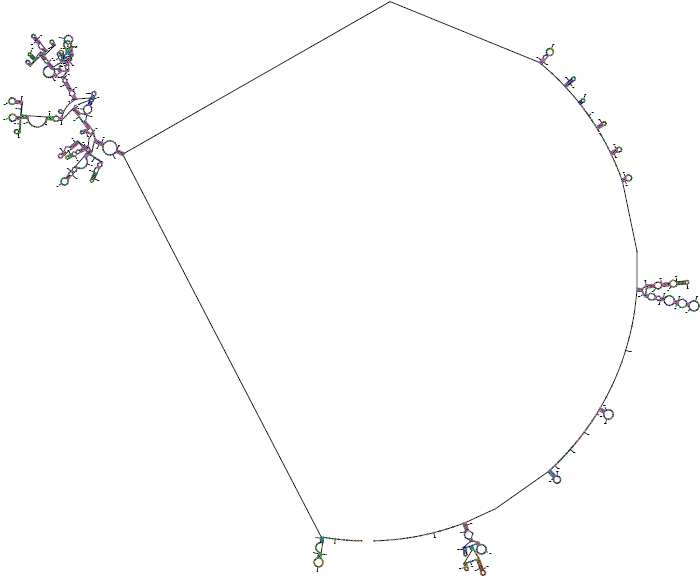 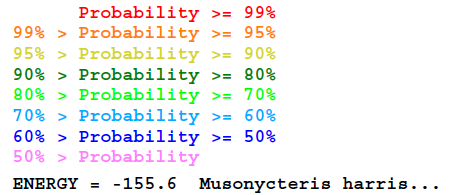 Figure S1n. Secondary Structure for the control region of the mitochondrial genome of Musonycteris harrisoni.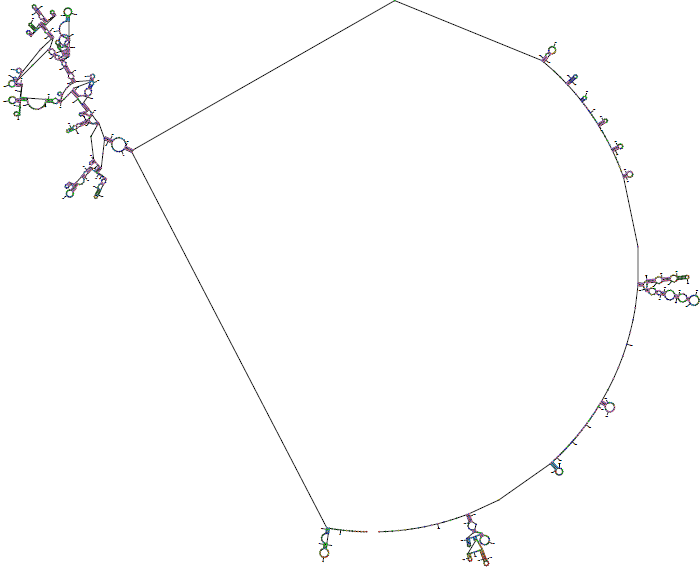 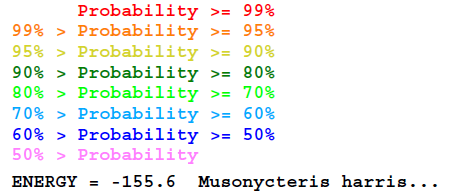 Figure S1o. Secondary Structure for the control region of the mitochondrial genome of Musonycteris harrisoni.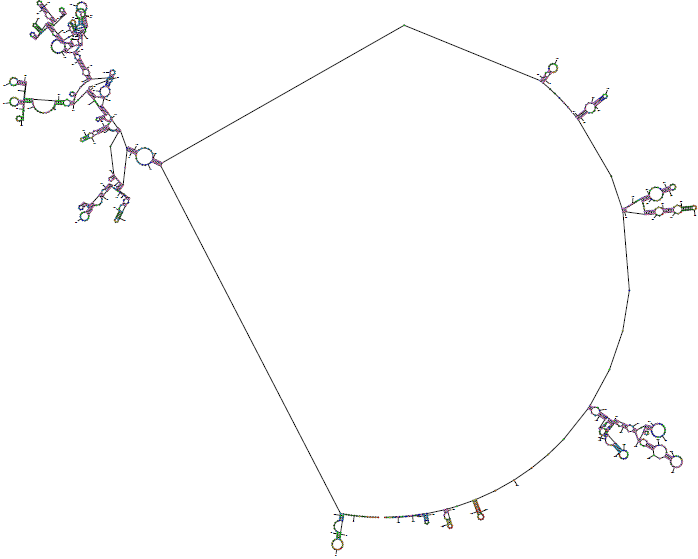 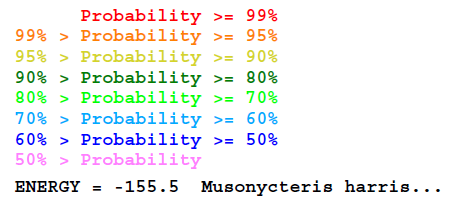 Figure S1p. Secondary Structure for the control region of the mitochondrial genome of Musonycteris harrisoni.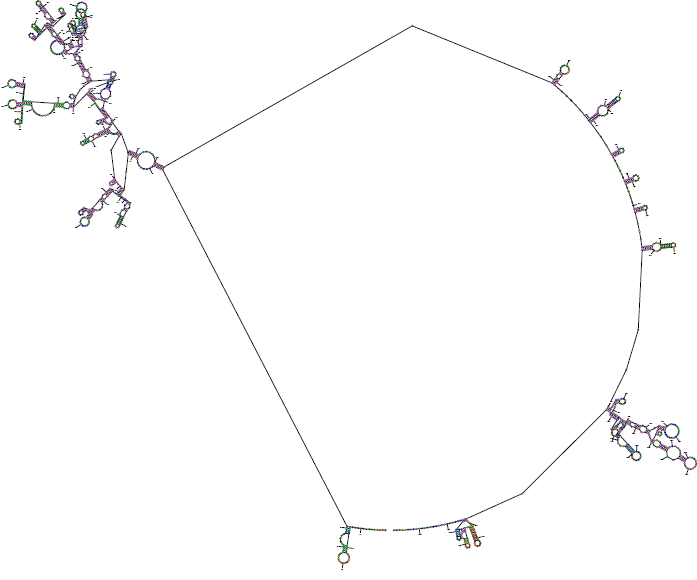 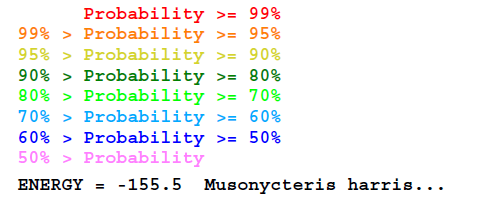 Figure S1q. Secondary Structure for the control region of the mitochondrial genome of Musonycteris harrisoni.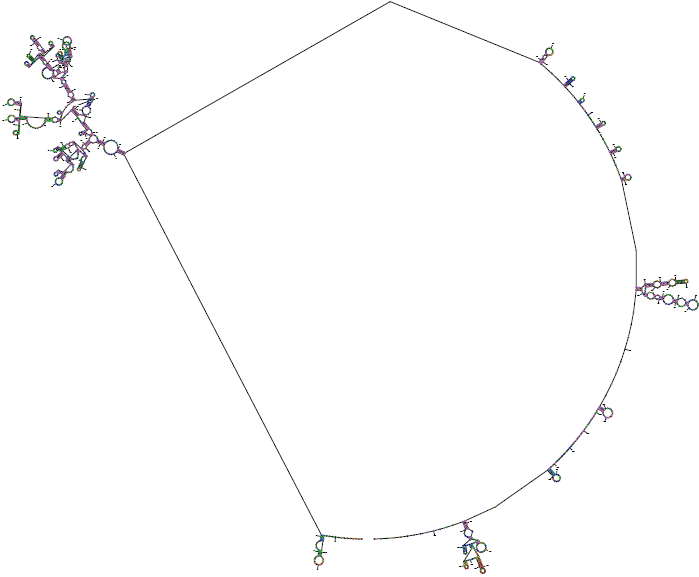 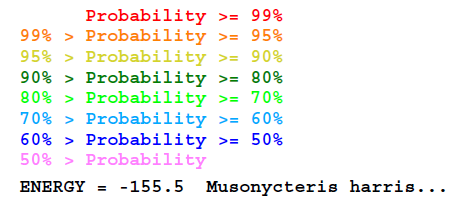 Figure S1r. Secondary Structure for the control region of the mitochondrial genome of Musonycteris harrisoni.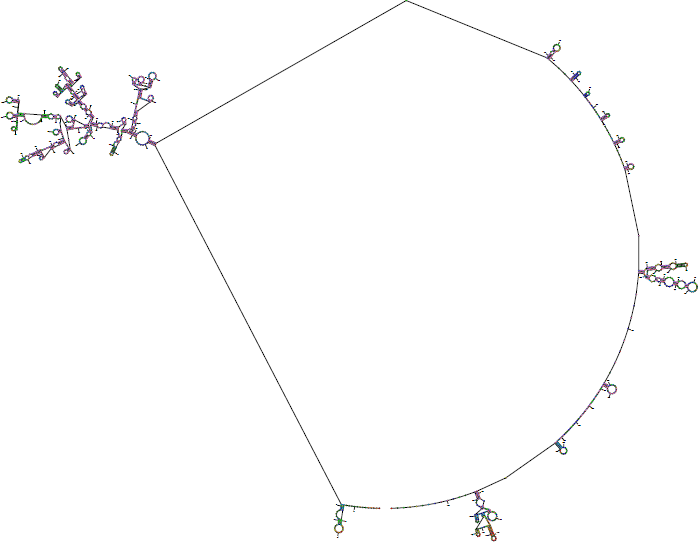 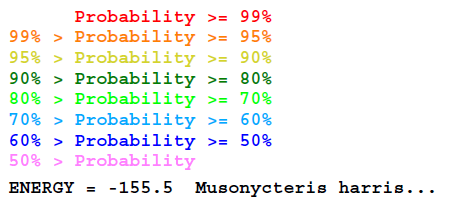 Figure S1s. Secondary Structure for the control region of the mitochondrial genome of Musonycteris harrisoni.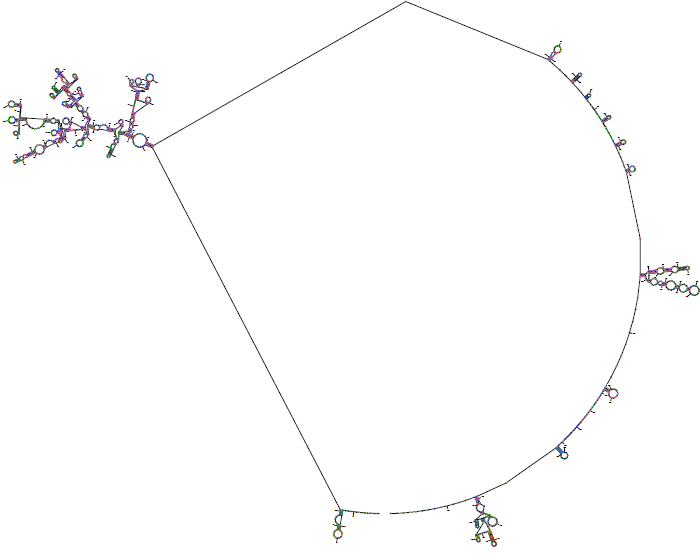 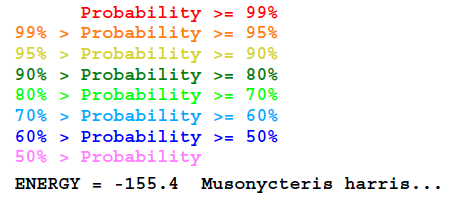 Figure S1t. Secondary Structure for the control region of the mitochondrial genome of Musonycteris harrisoni.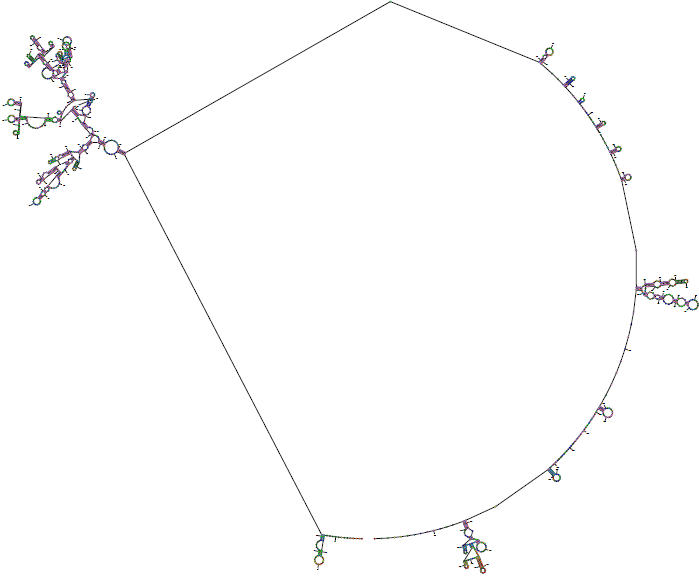 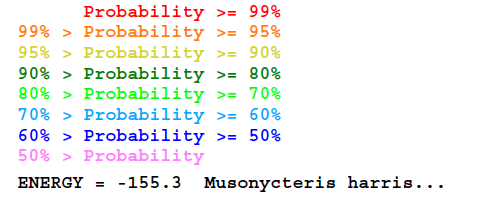 Figure S1u. Secondary Structure for the control region of the mitochondrial genome of Musonycteris harrisoni.PositionCicleRepeatsSequence023ACACAC723CACACA2823CACACA13523ATATAT50923TTTTTT60223CCCCCC76223ACACAC77423ACACAC78623ACACAC79624ACACACAC80823ACACAC81823ACACAC82824ACACACAC84024ACACACAC85224ACACACAC86423ACACAC87423ACACAC88423ACACAC89423ACACAC92443ACGCACGCACGC97223CCCCCC98023CCCCCC